APPLICATION FOR CITY OF BASTROP BOARD & COMMISSION APPOINTMENT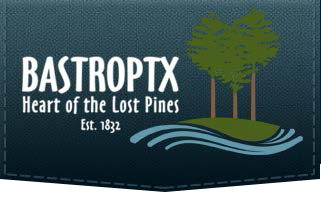 As an applicant for a City board, commission or committee, please be advised that all information on this application issubject to the Texas Open Records Act and will be available to the public.Please tell us about yourself (Please type or print clearly):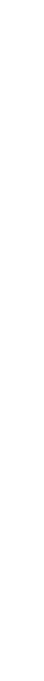 Select the eligibility criteria below that corresponds with your experience for the three (3) chosen boards, as listed above. (Terms are for 3 years unless otherwise noted)Name:  	Address:  	(City)	(State)	(Zip)Mailing Address:  	(City)	(State)	(Zip)Date:  	 Residency (Pick one):Reside within City Limits of BastropReside in City’s Extra Territorial Jurisdiction (ETJ) within Bastrop Independent School DistrictReside within City’s ETJPhone (Cell):  	Date:  	 Residency (Pick one):Reside within City Limits of BastropReside in City’s Extra Territorial Jurisdiction (ETJ) within Bastrop Independent School DistrictReside within City’s ETJPhone (Cell):  	Email Address:  	 Currently Employed:    � Yes � No  � RetiredPlace of Employment:  	Have you ever committed a crime of moral turpintude?Yes   � NoList any City service and experience, civic organizations, as well as professional activities.List any City service and experience, civic organizations, as well as professional activities.What is your educational and occupational experience?What is your educational and occupational experience?What else would you like to tell us about yourself?What else would you like to tell us about yourself?Please specify any time constraints you may have.Please specify any time constraints you may have.List the name and phone number of one Bastrop resident, City Council, City Staff, or currentcommittee member who may be contacted on your behalf.List the name and phone number of one Bastrop resident, City Council, City Staff, or currentcommittee member who may be contacted on your behalf.Signature of ApplicantSignature of ApplicantBastrop Art in Public PlacesResident � Live in ETJ  � Non-Resident with Exceptional Expertise in ArtFairview Cemetery Advisory BoardResident � Live in ETJ � Own Cemetery Plot(s) in Fairview CemeteryConstruction Standards Board of Adjustment and Appeals (2 Year Terms) � Resident � Live in ETJ � Plumbing Contracting � Electrical Contracting � General Contractor � Fire Protection � Architect, Engineer, or Design Professional � BuilderBastrop Economic Development CorporationResident � Live in ETJ Management or Executive � Financial or Business Evaluation Experience � Economic Development ExperienceEthics CommissionResident � Live in ETJHistoric Landmark CommissionResident � Architect, Planner, Design ProfessionalCounty Historical Society Rep. � Licensed Real Estate ProfessionalOwner of  Historic Residential  Structure  or  Property � Owner of  HistoricCommercial Structure or Property � Member of Planning & Zoning CommissionHunters Crossing Local Government Corporation BoardResident   in   Hunters   Crossing   Subdivision �  Commercial   Business Representative located in Hunters Crossing  � Resident � Live in ETJBastrop Housing AuthorityResident � Live in Public Housing  � Live in ETJ within 5 miles of City LimitsLibrary BoardResidentCounty Representative & Reside in Bastrop Independent School DistrictMain Street Advisory Board (2 Year Terms)**Recommendations for Board Appointments made by Main Street AdvisoryBoard of DirectorsParks Board/Public Tree Advisory BoardResident   � Live in ETJ within Bastrop Independent School DistrictPlanning & Zoning CommissionResident & Registered VoterYouth Advisory Council**Must  apply  through  Bastrop  Independent  School  District  using  their application and appointment processZoning Board of Adjustments (2 Year Terms)Resident & Registered Voter